CURSO MAQUINISTA DE CONFECCIÓN COSTURAS Y OPERACIONESGrupo reducido personalizado y adaptado a tus necesidades: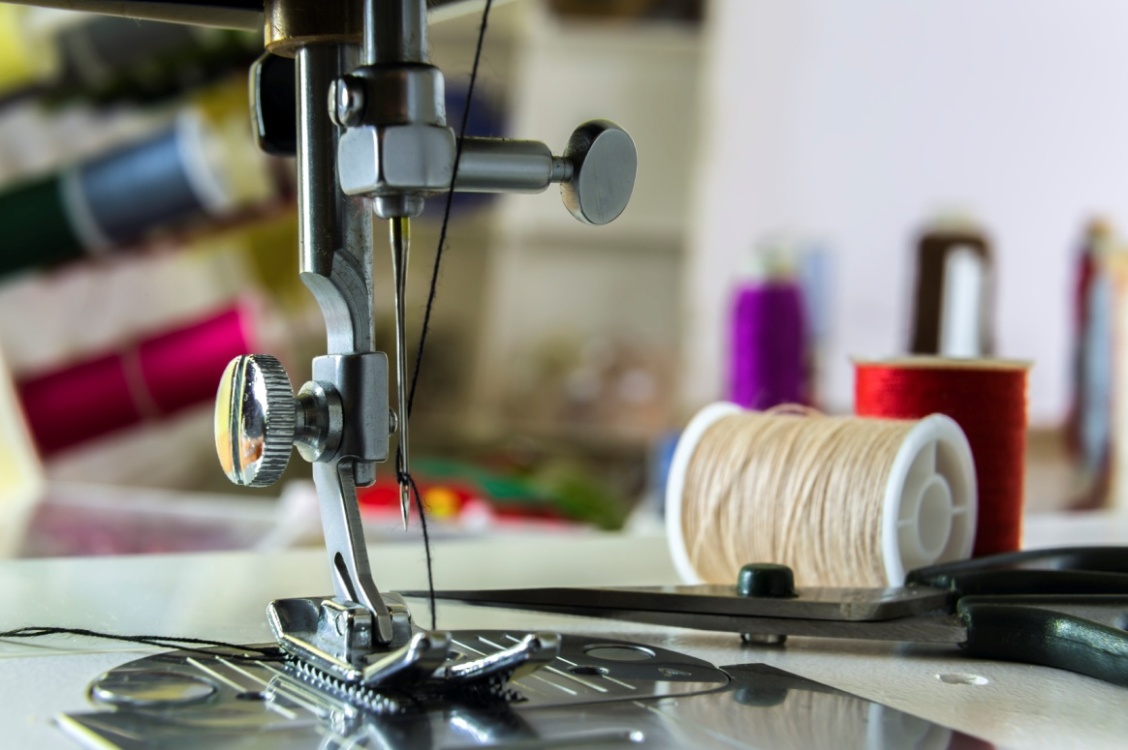 Especial: 12 horasABRIL(Comenzamos 17 abril)HORARIO: 10:00/13:00Martes: 17 y 24 AbrilJueves: 19 y 26 AbrilPrecio: 80 € (*) Asociados FITCA 10% dto.Impartido por EXPERTOSFormamos para coser y ensamblar los distintos componentes de las prendas con autonomía desde la vertiente personal o profesional, guiados por profesorado con amplia experiencia.Dirigido a: autodidactas, emprendedores, diseñadores, modistas, maquinistas, etc.Grupo reducido personalizado y adaptado a las necesidades, iniciación, perfeccionamiento, etc. de cada uno de los alumnos.Temario: Costuras: inglesa, francesa, normal, remallada y cargada, etc.Operaciones: bragueta pantalón, cuello camisero, bolsillo plaston, bolsillo un vivo, bolsillo dos vivo, etc. VALOR AÑADIDO DE NUESTRO CENTRO: Precio especial asociados FITCA 10% dto.Grupos reducidos, formación personalizada y adaptada a las necesidades del alumno. Profesorado con experiencia de más de 30 años en la enseñanza del Sector Textil-Confección.Titulación propia del Centro Formación FITCA.Participación de los alumnos en los ciclos de conferencias y networkings de FITCA.Opción de inclusión en base de datos sectorial. Opción de visita a empresas del Sector. Inscripciones: Cumplimentar el boletín adjunto y remitirlo a fitca@fitca.comMás información: Conchita Sanz  fitca@fitca.com y/o 976 300 020 / 685 413 956CENTRO FORMACIÓN FITCAMAQUINISTA COSTURAS Y OPERACIONES FICHA DE INSCRIPCIÓN CURSO (Una vez cumplimentado enviarlo a fitca@fitca.com )DATOS PERSONALES DEL ALUMNONombre y apellidos:						DNI: E-mail:							Teléfono:Dirección:							Población:							C.P.: DATOS PROFESIONALESEstudios:Experiencia en el sector:  Motivo que le mueve a realizar el curso:DURACION DEL CURSO: 12 Horas   PRECIO: 80 € (Asociados FITCA 10% dto.)Martes 17 y 24 Abril y jueves 19 y 26 Abril (10:00 - 13:00)   (Caso de no constituirse grupo se devolvería el importe abonado)El pago se realizará previo al comienzo del curso ó de las clases de cada mes.   Pueden hacerlo en efectivo en nuestras oficinas o mediante ingreso en BANCO DE SABADELL: ES65 0081 0363 3000 0115 0819 a nombre de FITCA, indicando CURSO MAQUINISTA DE CONFECCIÓN COSTURAS Y OPERACIONES FITCA – Urb. Parque Roma, Bloque G local 15 – 50010 ZARAGOZA -  976 300 020 ó 685 413 956   fitca@fitca.com